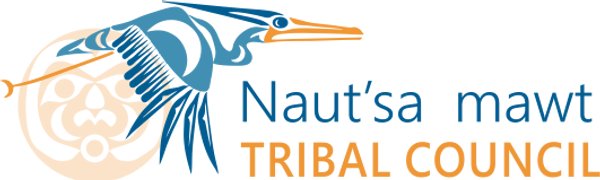 AppendicesAppendix A:  Building Data Collection WorksheetAppendix B:  Annual Maintenance ScheduleAppendix C:  Annual Maintenance Budget Appendix D:  Work OrdersAppendix E:  Suggested Equipment ListAppendix F:  ReportingIntroductionThe following Maintenance Management Plan has been prepared for the XXX First Nation in support of the XX Building Asset located on XX. The purpose of this document is to outline Maintenance plans, costs, and labour, equipment and material required to perform preventative and major maintenance tasks for the XXX Building.In conjunction with this manual, operating manuals of any installed equipment must always be consulted prior to start-up and shut-down, as well as for routine operation, maintenance, inspection, and repair.The operation and maintenance specifications contained in this document are provided for reference only and DO NOT provide a complete overview of safe operating conditions and requirements.  It is the responsibility of each Operator to comply with all applicable regulations such as Workplace Hazardous Materials Information System (WHMIS) and Occupational Health and Safety Regulations.The information contained in this manual is specific to the XXX Building. Building Asset SummaryThis MMP has been developed using the following hierarchy of building categories:A summary of the XXX Building components, grouped by category, is found in section 2.1.  For a general list of sub-categories within the 8 main categories, refer to Volume III – NmTC Buildings MMP Guidebook.Building OverviewThe XXX Building is located at 123 ABC Rd.  PROVIDE SHORT DESCRIPTION OF BUILDING  ie. The two-storey, wood frame building was constructed circa 2014, and houses the administration offices.  Table 2.1 provides an overview of the building.  See Appendix A for the Building Asset Data Collection worksheet.Table  - Administration Building OverviewBuilding PhotosList of Qualified Sub-Contractors & SuppliersMaintenance staff is encouraged to fill in the list of Consultants, Qualified Sub-Contractors, and Suppliers provided in Appendix F.Available Drawings and Component Maintenance ManualsLIST AVAILABLE BUILDING CONSTRUCTION DRAWINGS AND MAINTENANCE MANUALS IN TABLES 2 AND 3 BELOW.Table  – Construction Drawing Table  - Maintenance ManualsHealth and Safety PoliciesREVIEW SECTION 4 AND MODIFY AS REQUIRED TO SUITE BUILDINGIt is important to note that workplace safety for all staff and employed maintenance personnel is an employer responsibility. All maintenance should be conducted with Occupational Health & Safety in mind by all parties. It is recommended all Communities have a designated qualified and trained Safety Officer.WorkSafeBC has jurisdiction over the OH&S of employers operating in B.C. until it can be established otherwise. With respect to organizations involving First Nations or located on a reserve, the federal government, and not WorkSafeBC, will have jurisdiction over:Activities undertaken by a First Nation or band council, or an organization that is operated directly by or closely integrated with a First Nation or band council, that are related to the administration or governance of the First Nation or the reserve.An organization that is engaged in activities that are closely connected with First Nation status, rights or identity.Jurisdiction remains with WorkSafeBC where the operations in question are not linked to band administration or First Nation status, rights or identity.Ordinary commercial operations will fall under Board jurisdiction, even where the workers or owners of the business are First Nation owned, or the business is located on a reserve.A Board prevention officer faced with the assertion that OH&S enforcement infringes a First Nation or treaty right should refer the matter to his or her manager.For additional information, please refer to the WorkSafe BC website regarding Guidelines for the Workers Compensation Act:https://www.worksafebc.com/en/law-policy/occupational-health-safety/searchable-ohs-regulation/ohsguidelines/guidelines-for-workers-compensation-actTable  - Health and Safety PoliciesRelevant Regulations, Policies, and PermitsREVIEW SECTION 4 AND MODIFY AS REQUIRED TO SUITE BUILDINGBuilding specific regulations, policies, and permits are unique to each building, no information was provided at the time of report preparation.  Typical Building Permits from local Authorities Having Jurisdiction are generally not applicable to most First Nation buildings / facilities. Typical Regulations / Policies that may apply for some Buildings will consist of but not be limited to:WorkSafe, and OH & S RegulationsNational & British Columbia Building CodesBuilding Envelope Best PracticesASHREA Standards for ventilation. (American Society of Heating, Refrigeration and Air-Conditioning Engineers). BC. Electrical CodeBC. Fire CodeFor Schools, per the BC. Ministry of Education:Ministry of Education, Area Standards,Ventilation Best Practices Guidance Typical Permits that may apply for some Buildings will consist of but not be limited to:Environmental Permits for land use and riparian setbacks. (federal). Mechanical Boiler & Gas: Technical Safety BC. Gas Equipment and Boiler Commissioning Form.Electrical Permit. This is required by the Contractor providing the installation of new infrastructure upgrades, new building services or, service upgrades.  Required are:Technical Safety BC. Electrical Installation Permit,Technical Safety BC. Certificate of Inspection.Elevating Devices: Please see, https://www.technicalsafetybc.ca/elevating-devicesOther:  VIHA, Food Facility Inspection ReportPreventative Maintenance ScheduleAn Annual Building Maintenance Schedule is provided in Appendix B.  The Annual Maintenance Schedule contains a list of all inspection and preventative maintenance tasks including:Activities with work orders numbered and grouped to indicate the work required for individual workers or contractors;Person-hours for each activity shown weekly with a summary of total hours for the yearPreventative Maintenance BudgetAn Annual Building Maintenance Budget is provided in Appendix C.  The budget shows the Operation and Maintenance costs including:An estimate of the annual cost of routine maintenance;An estimate of the annual cost of contracts including proactive and reactive maintenance.Work OrdersWork Orders for the Building components are provided in Appendix D. Each Work Order describes:The location of components of the system to be maintained;The component quantity and/or number of inventory units to be maintained;Step by step, simple instructions of the routine and special maintenance duties;The safe number of persons required, and the equipment, tools and materials needed;The frequency or level of service;Estimated number of person-hours involved in each task;Contracted services if required.Work Order IndexThe following table lists the majority of suggested maintenance work orders applicable to the XXX Building. FILL IN TABLE 5 WITH WORK ORDER LIST FROM TAB.2 WORK ORDERS FROM THE 1.0 NmTC MMP_Buildings WorkbookTable  - Table of Work OrdersRecommended Maintenance Equipment A list of recommended tools/equipment and materials/supplies to conduct maintenance work outlined in the suggested work orders is provided in Appendix E.    ReportingTemplates for Reporting are found in Appendix F.  The reporting templates include layout for input such as:Routine inspection and special maintenance duties;Operation and Maintenance and monitoring data log;Maintenance Personnel name, training and certification information;Proposed O&M cost estimate for each task related to routine inspection/maintenance including:Wages,Service contractors,Utility bills,Repair/Replacement Costs.Appendix A Building Data Collection SheetAppendix B Annual Maintenance Schedule Appendix C Annual Maintenance BudgetAppendix D Work OrdersAppendix E Suggested Equipment ListAppendix F ReportingSiteStructuralBuilding ExteriorBuilding InteriorMechanicalElectricalLife SafetyElevating DevicesGENERALGENERALBuilding NameAddressYear of ConstructionICMS Asset IDUnique Community IDTotal Site Area (m2)Total Floor Area (m2)Number of StoriesConstruction TypeBuilding Use (ie. Office, Community Bldg., etc.)Accessibility SITESITEPROVIDE A GENERAL DESCRIPTION OF THE SITEPROVIDE A GENERAL DESCRIPTION OF THE SITESTRUCTURALSTRUCTURALINDICATE NUMBER OF STORIES, TYPE OF CONSTRUCTION (WOOD FRAME, STEEL, etc.), FOUNDATION TYPE AND OTHER STRUCTURAL ELEMENTS. INDICATE NUMBER OF STORIES, TYPE OF CONSTRUCTION (WOOD FRAME, STEEL, etc.), FOUNDATION TYPE AND OTHER STRUCTURAL ELEMENTS. EXTERIOR FINISHES / BUILDING ENVELOPEEXTERIOR FINISHES / BUILDING ENVELOPEPROVIDE A DESCRIPTION OF EXTERIOR FINISHES INCLUDING SIDING, ROOF SYSTEM, WINDOWS, AND DOORSPROVIDE A DESCRIPTION OF EXTERIOR FINISHES INCLUDING SIDING, ROOF SYSTEM, WINDOWS, AND DOORSINTERIOR COMPONENTSINTERIOR COMPONENTSPROVIDE A DESCRIPTION OF INTERIOR FINISHES INCLUDING WALL, CEILING AND FLOOR FINISHES, MILLWORK, WASROOM ACCESSORIES, AND APPLIANCES. PROVIDE A DESCRIPTION OF INTERIOR FINISHES INCLUDING WALL, CEILING AND FLOOR FINISHES, MILLWORK, WASROOM ACCESSORIES, AND APPLIANCES. MECHANICALMECHANICALPROVIDE A DESCRIPTION OF THE MECHANICAL SYSTEMS INCLUDING HEATING, COOLING, VENTILATION, PLUBING, AND ASSOCIATED CONTROL SYSTEMS. PROVIDE A DESCRIPTION OF THE MECHANICAL SYSTEMS INCLUDING HEATING, COOLING, VENTILATION, PLUBING, AND ASSOCIATED CONTROL SYSTEMS. ELECTRICALELECTRICALPROVIDE A DESCRIPTION OF THE ELECTRICAL SYSTEM INCLUDING POWER, LIGHTING, ALARMS, AND ASSOCIATED CONTROL SYSTEMS.  PROVIDE A DESCRIPTION OF THE ELECTRICAL SYSTEM INCLUDING POWER, LIGHTING, ALARMS, AND ASSOCIATED CONTROL SYSTEMS.  FIRE PROTECTIONFIRE PROTECTIONPROVIDE A DESCRIPTION OF THE FIRE PROTECTION SYSTEM INCLUDING FIRE EXTINGUISHERS AND SPRINKLER SYSTEMS. PROVIDE A DESCRIPTION OF THE FIRE PROTECTION SYSTEM INCLUDING FIRE EXTINGUISHERS AND SPRINKLER SYSTEMS. ELEVATING DEVICESELEVATING DEVICESPROVIDE A DESCRIPTION OF ELEVATING DEVICES INSTALLED IN THE BUILDING. PROVIDE A DESCRIPTION OF ELEVATING DEVICES INSTALLED IN THE BUILDING. XXX BUILDING PHOTOSXXX BUILDING PHOTOSProvide description of photo hereProvide description of photo hereProvide description of photo hereProvide description of photo hereProvide description of photo hereProvide description of photo hereAdd additional rows as required.DRAWING SET NAMEENGINEER/DESIGNERDATEMAINTENANCE MANUAL TITLEENGINEER/DESIGNERDATEHEALTH AND SAFETY POLICYREFERENCE DOCUMENTOHS Guidelines Part 4: General ConditionsWorking Alone or In IsolationErgonomics (MSI) Requirementshttps://www.worksafebc.com/en/law-policy/occupational-health-safety/searchable-ohs-regulation/ohs-guidelines/guidelines-part-04OHS Guidelines Part 8: Personal Protective Clothing and Equipmenthttps://www.worksafebc.com/en/law-policy/occupational-health-safety/searchable-ohs-regulation/ohs-guidelines/guidelines-part-08OHS Guidelines Part 18: Traffic Controlhttps://www.worksafebc.com/en/law-policy/occupational-health-safety/searchable-ohs-regulation/ohs-guidelines/guidelines-part-18OHS Guidelines Part 4: General ConditionsWorking Alone or In IsolationErgonomics (MSI) RequirementsIlluminationhttps://www.worksafebc.com/en/law-policy/occupational-health-safety/searchable-ohs-regulation/ohs-guidelines/guidelines-part-04OHS Guidelines Part 8: Personal Protective Clothing and Equipmenthttps://www.worksafebc.com/en/law-policy/occupational-health-safety/searchable-ohs-regulation/ohs-guidelines/guidelines-part-08OHS Guidelines Part 9: Confined Spaceshttps://www.worksafebc.com/en/law-policy/occupational-health-safety/searchable-ohs-regulation/ohs-guidelines/guidelines-part-09OHS Guidelines Part 18: Traffic Controlhttps://www.worksafebc.com/en/law-policy/occupational-health-safety/searchable-ohs-regulation/ohs-guidelines/guidelines-part-18CATEGORYWORK ORDER DESCRIPTIONFREQUENCY